Bilder für Thomas Mann: Mario und der Zauberer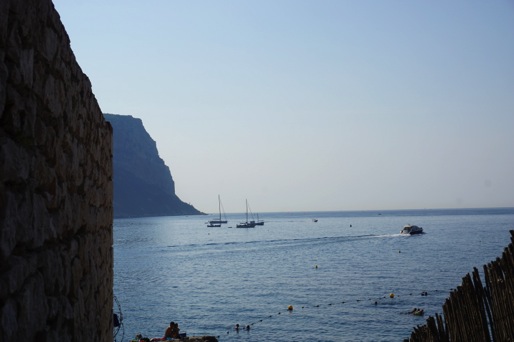 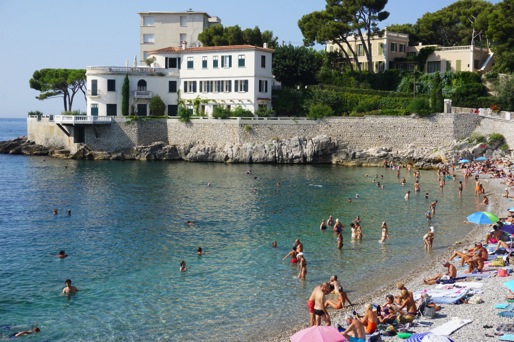 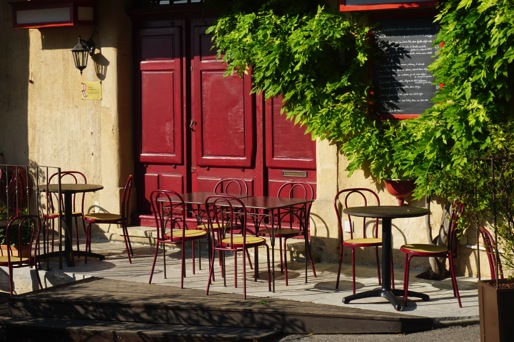 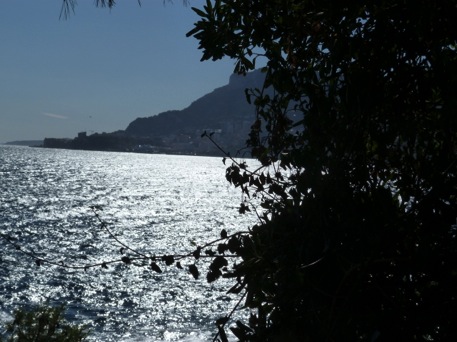 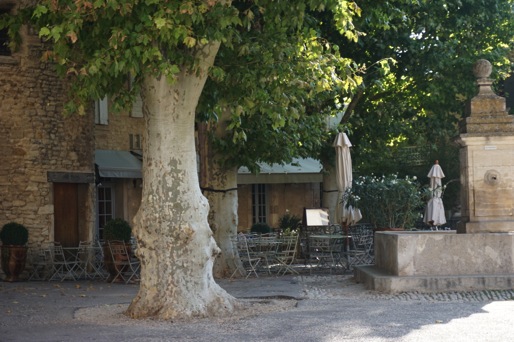 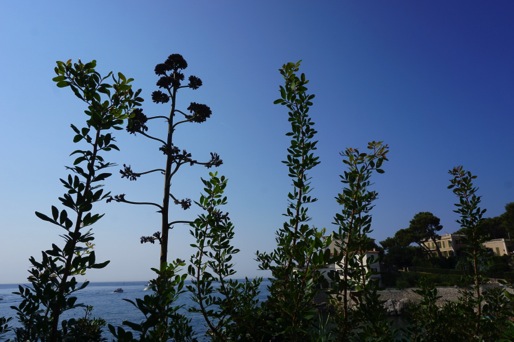 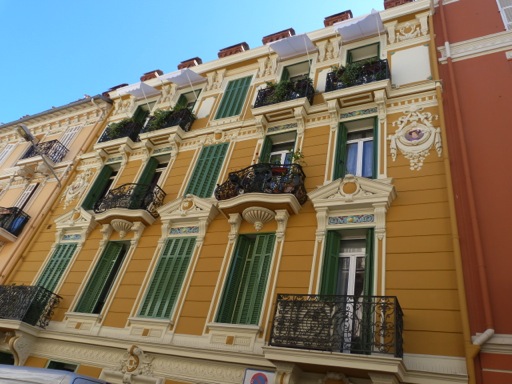 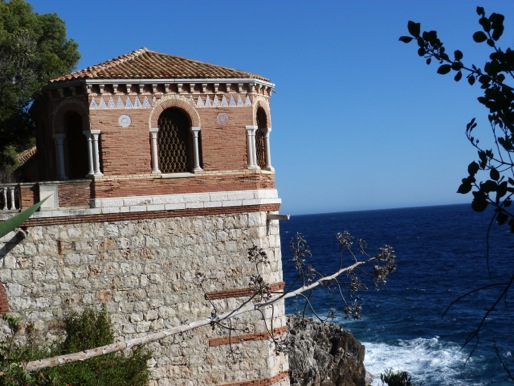 